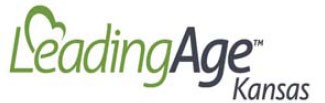 Nursing Home Survey and Enforcement ReportMay 26, 2019Source:  CMS Quality, Certification and Oversight Reports (QCOR)Survey Activity121 Standard surveys completed (36% of providers)207 Complaint surveys completed (45.1% of providers)Deficiency CountsAverage number of deficiencies per survey in Kansas: 3.5Average number of deficiencies in each regionNorth Central: 2.4North East: 2.9North West: 5.0South Central: 8.0South East: 3.8South West: 2.3Top 5 DeficienciesF689 Free of accident hazards/supervision/devices  (69)F657 Care plan timing and revision  (60)F880 Infection prevention and control  (53)F757 Drug regimen free of unnecessary drugs  (47)F758 Free from unnecessary psychotropic meds/PRN use  (46)Top G DeficienciesF689 Free of accident hazards/supervision/devices (13)F692 Nutrition/hydration status maintenance  (8)F686 Treatment/svcs to prevent/heal pressure ulcer  (5)F600 Free from abuse and neglect  (2)Top J + DeficienciesF600 Free from abuse and neglect  (5)F689 Free of accident hazards/supervision/devices  (3)F610 Investigate/prevent/correct alleged violation  (3)F684 Quality of care  (2)Abuse CitationsF600 Free from abuse and neglect  (7)F602 Free from misappropriation and exploitation  (2)F604 Right to be free from physical restraints  (6)F607 Develop/implement abuse/neglect policies  (2)F609 Reporting of alleged violations  (29)F610 Investigate/prevent/correct alleged violation:  (16)Staffing CitationsF725 Sufficient nursing staff  (14)F726 Competent nursing staff  (11)F727 RN 8 hrs/7 days/wk, full time DON  (6)F729 Nurse aide registry verification, retraining  (1)F730 Nurse aide program review, 12 hr/yr in-service  (19)F 732 Posted nurse staffing info  (1)Medication CitationsF755 Pharm srvcs/procedures/pharmacist records  (13)F756 Drug regimen review, report irregular/act on  (43)F757 Drug regimen free from unnecessary drugs  (47)F758 Free from unnec psychotropic meds/PRN use  (46)F759 Free of med error rts 5% or more  (5)F760 Residents are free of significant med errors  (7)F761 Label/store drugs and biologicals  (44)Enforcement Activities13 providers are in “Double G” status and have incurred $343,327.11 in civil monetary penalties17 providers received 20 enforcement actionsDiscretionary Denial of Payment for New Admissions: 2Civil Monetary Penalties: 18Civil Monetary Penalties10 per diem CMPs totaling $496,747.418 per instance CMPs totaling $91,144.70Average per diem CMP: $49,674.74Average days in effect: 34.3Average per instance CMP: $11,393.09Civil Monetary Penalties by RegionNorth East: 2 per instance ($24,112.25) 1 per diem ($48,645)North West: 3 per diem ($253,723.41)South East: 2 per instance ($25,264.75) 5 per diem ($171,521.75)South West: 4 per instance ($41,767.70) 1 per diem ($22,857.25)Source: CMS, Quality Certification and Oversight Reports, May 26, 2019*